MODELLO DI CALENDARIO DEGLI AUDIT INTERNI ISO 27001 
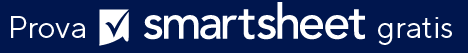 DICHIARAZIONE DI NON RESPONSABILITÀQualsiasi articolo, modello o informazione sono forniti da Smartsheet sul sito web solo come riferimento. Pur adoperandoci a mantenere le informazioni aggiornate e corrette, non offriamo alcuna garanzia o dichiarazione di alcun tipo, esplicita o implicita, relativamente alla completezza, l’accuratezza, l’affidabilità, l’idoneità o la disponibilità rispetto al sito web o le informazioni, gli articoli, i modelli o della relativa grafica contenuti nel sito. Qualsiasi affidamento si faccia su tali informazioni, è pertanto strettamente a proprio rischio.Questo modello è fornito solo come esempio. Questo modello non è in alcun modo concepito come consiglio legale o di conformità. Gli utenti del modello devono individuare tra le varie informazioni quelle necessarie e adeguate ai propri obiettivi.DATA DELL'AUDITNUMERO DI RIFERIMENTOEFFETTUATO DADESCRIZIONE DEL PROCESSODESCRIZIONE DELL'AUDITENTITÀ CONTROLLATARISULTATIOSSERVAZIONI